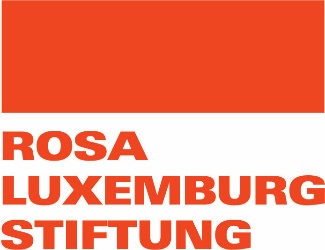 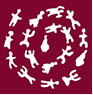 ВТОРОЕ ИНФОРМАЦИОННОЕ ПИСЬМОИНСТИТУТ ЭТНОЛОГИИ И АНТРОПОЛОГИИ ИМ Н.Н. МИКЛУХО-МАКЛАЯ РАНПРИ  ПОДДЕРЖКЕ МОСКОВСКОГО ФИЛИАЛА ФОНДА РОЗЫ ЛЮКСЕМБУРГ  (ФРГ)проводит  международную научно-практическую он-лайн конференцию«СОВРЕМЕННАЯ СРЕДНЯЯ АЗИЯ: МИГРАЦИИ, СТРАНЫ, ДИАСПОРЫ»22 октября 2020 года Вопросы для обсуждения на конференции:НПО и организации диаспор, работающие с мигрантами;Ислам среди трудовых мигрантов;Сохранение/трансформация различных уровней этнической идентичности;Интенсивность и формы этнокультурных и социальных связей мигрантов/представителей диаспор с этническим ядром;Процессы социокультурной адаптации и ассимиляции в России.Языки конференции: русский и английский.Заявки на участие присылать в электронном виде (в текстовом Word или RTF – формате) на электронный адрес konferentsiya.orgkomitet.20@inbox.ru до 15 октября 2020 г. (форма заявки прилагается). Вместе с заявкой оргкомитет просит отправить тезисы доклада (объем до 200 слов).Тезисы доклада (макс. 200 слов)Заявка на участие в конференцииЗаявка на участие в конференцииЗаявка на участие в конференцииЗаявка на участие в конференции1.Фамилия, имя, отчество2.Тема доклада3.Место работы/учебы4.Телефон (с кодом города или моб.)5.E-mail 6.Должность7.Уч. степень, уч. звание